
Коммерческое предложение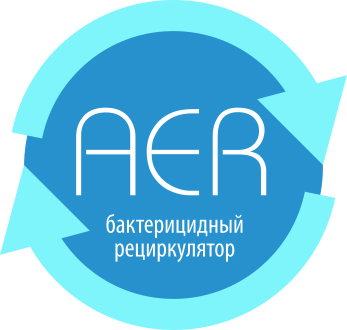    * Категории помещений, согласно Руководства Р 3.5.1904-04:   IV - детские игровые комнаты, школьные классы, бытовые помещения промышленных и общественных зданий с большим     скоплением людей при длительном пребывании.   V - курительные комнаты, общественные туалеты и лестничные площадки помещений ЛПУ.ХарактеристикиХарактеристикиХарактеристикиХарактеристикиAER 2-60AER 2-60AER 2-60Рекомендуемый объем помещенияРекомендуемый объем помещенияРекомендуемый объем помещенияРекомендуемый объем помещения250 м³250 м³250 м³Категории помещений (Руководство Р 3.5.1904-04) *Категории помещений (Руководство Р 3.5.1904-04) *Категории помещений (Руководство Р 3.5.1904-04) *Категории помещений (Руководство Р 3.5.1904-04) *IV, VIV, VIV, VИсточник УФ-С излученияИсточник УФ-С излученияИсточник УФ-С излученияИсточник УФ-С излучениябезозонная бактерицидная лампабезозонная бактерицидная лампабезозонная бактерицидная лампаКоличество бактерицидных лампКоличество бактерицидных лампКоличество бактерицидных лампКоличество бактерицидных ламп2 шт2 шт2 штЭффективный ресурс работы лампЭффективный ресурс работы лампЭффективный ресурс работы лампЭффективный ресурс работы ламп9000 ч9000 ч9000 чКоличество включений/выключений ламп в течение срока службы, не болееКоличество включений/выключений ламп в течение срока службы, не болееКоличество включений/выключений ламп в течение срока службы, не болееКоличество включений/выключений ламп в течение срока службы, не более5000 раз5000 раз5000 разДлина волны преобладающего излученияДлина волны преобладающего излученияДлина волны преобладающего излученияДлина волны преобладающего излучения253,7 нм253,7 нм253,7 нмМощность УФ-С излученияМощность УФ-С излученияМощность УФ-С излученияМощность УФ-С излучения24 Вт24 Вт24 ВтВоздухо-пропускная способностьВоздухо-пропускная способностьВоздухо-пропускная способностьВоздухо-пропускная способность125±5 м³/ч125±5 м³/ч125±5 м³/чПодсоединение в электрическую сетьПодсоединение в электрическую сетьПодсоединение в электрическую сетьПодсоединение в электрическую сеть3-х метровый провод с вилкой3-х метровый провод с вилкой3-х метровый провод с вилкойВариант эксплуатацииВариант эксплуатацииВариант эксплуатацииВариант эксплуатациинастенныйнастенныйнастенныйПотребляемая мощностьПотребляемая мощностьПотребляемая мощностьПотребляемая мощность190 Вт190 Вт190 ВтКоэффициент мощностиКоэффициент мощностиКоэффициент мощностиКоэффициент мощности0,5 Вт0,5 Вт0,5 ВтПараметры электропитанияПараметры электропитанияПараметры электропитанияПараметры электропитания220 В / 50 Гц220 В / 50 Гц220 В / 50 ГцМатериал корпуса Материал корпуса Материал корпуса Материал корпуса стальстальстальВремя достижения бактерицидной эффективности Время достижения бактерицидной эффективности Время достижения бактерицидной эффективности Время достижения бактерицидной эффективности Время достижения бактерицидной эффективности Время достижения бактерицидной эффективности Время достижения бактерицидной эффективности Категория помещенияБактерицидная эффективностьОбъем помещения, м³Объем помещения, м³Объем помещения, м³Объем помещения, м³Объем помещения, м³Категория помещенияБактерицидная эффективностьДо 100До 150До 150До 200До 250категория IV90%57 мин85 мин85 мин113 мин- минкатегория V85%48 мин72 мин72 мин96 мин120 минГарантияГарантияГарантияГарантия1 год1 год1 годПроизводительПроизводительПроизводительПроизводительTechnoled (Россия)Technoled (Россия)Technoled (Россия)Цена, рубЦена, рубЦена, рубЦена, руб18 90018 90018 900